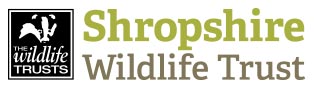 MEMBERS’ FORUMThe hidden threat to Shropshire’s wildlife: climate change and ammoniaPROGRAMME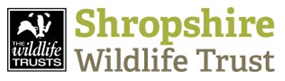 Notice is hereby given that the ANNUAL GENERAL MEETING of Shropshire Wildlife Trust will be held at 10.30am on Saturday 5 October 2019 at Alderford Lake, Tilstock Road, Whitchurch           SY13 3JQNotice is hereby given that the ANNUAL GENERAL MEETING of Shropshire Wildlife Trust will be held at 10.30am on Saturday 5 October 2019 at Alderford Lake, Tilstock Road, Whitchurch           SY13 3JQNotice is hereby given that the ANNUAL GENERAL MEETING of Shropshire Wildlife Trust will be held at 10.30am on Saturday 5 October 2019 at Alderford Lake, Tilstock Road, Whitchurch           SY13 3JQNotice is hereby given that the ANNUAL GENERAL MEETING of Shropshire Wildlife Trust will be held at 10.30am on Saturday 5 October 2019 at Alderford Lake, Tilstock Road, Whitchurch           SY13 3JQAgendaAgendaAgendaAgenda1ApologiesApologiesApologies2To approve the minutes of last year’s meeting held on 20 October 2018To approve the minutes of last year’s meeting held on 20 October 2018To approve the minutes of last year’s meeting held on 20 October 20183To receive the report from the Council of Management for the year 1 April 2018- 31 March 2019To receive the report from the Council of Management for the year 1 April 2018- 31 March 2019To receive the report from the Council of Management for the year 1 April 2018- 31 March 20194To receive the accounts for twelve months ending 31 March 2019. A full copy of the accounts can be sent to any member requesting them from the Trust or can be viewed on our website.To receive the accounts for twelve months ending 31 March 2019. A full copy of the accounts can be sent to any member requesting them from the Trust or can be viewed on our website.To receive the accounts for twelve months ending 31 March 2019. A full copy of the accounts can be sent to any member requesting them from the Trust or can be viewed on our website.5To consider nominations for election to Council as three members are retiring by rotation:- Howard Thorne, Jon King and Richard Carpenter. In addition, Jenny Joy has elected to stand down. Veronica Cossons stands for election after being co-opted to Council 24 Oct 2018.  Richard Carpenter has been nominated for re-election and has agreed to stand.  Résumés for newly proposed trustees Mr Andrew Hearle and Mrs Anne Wignall will be available at the AGM or can be viewed on our website from 12 August 2019.To consider nominations for election to Council as three members are retiring by rotation:- Howard Thorne, Jon King and Richard Carpenter. In addition, Jenny Joy has elected to stand down. Veronica Cossons stands for election after being co-opted to Council 24 Oct 2018.  Richard Carpenter has been nominated for re-election and has agreed to stand.  Résumés for newly proposed trustees Mr Andrew Hearle and Mrs Anne Wignall will be available at the AGM or can be viewed on our website from 12 August 2019.To consider nominations for election to Council as three members are retiring by rotation:- Howard Thorne, Jon King and Richard Carpenter. In addition, Jenny Joy has elected to stand down. Veronica Cossons stands for election after being co-opted to Council 24 Oct 2018.  Richard Carpenter has been nominated for re-election and has agreed to stand.  Résumés for newly proposed trustees Mr Andrew Hearle and Mrs Anne Wignall will be available at the AGM or can be viewed on our website from 12 August 2019.6To consider the following resolution: That Whittingham Riddell LLP be appointed as auditor for the financial year ending 31 March 2020.To consider the following resolution: That Whittingham Riddell LLP be appointed as auditor for the financial year ending 31 March 2020.To consider the following resolution: That Whittingham Riddell LLP be appointed as auditor for the financial year ending 31 March 2020.7Any other businessAny other businessAny other business  Proxies: appointment and voting  Proxies: appointment and voting  Proxies: appointment and voting  Proxies: appointment and votingMembership of Council of Management 2018-2019Membership of Council of Management 2018-2019Membership of Council of Management 2018-2019Membership of Council of Management 2018-2019Prof. Rod Aspinwall2017Mrs Kate Mayne2016Dr Richard Carpenter2015Mr Roger Owen2017 (Hon Secretary)Lady Cossons MBE2018 (President)Mr Adrian Platt2017Mr James Drever2018Mr Alan Salt2016 (Hon Treasurer)Ms Katie Foster2017Mr Howard Thorne2015Dr Jenny Joy2016Mr Daniel Wrench2018Mr Alex Grant2018Dr Paul Bell(Vice President)Mr Jon King2015Mr Brian Hogbin(Vice President)Mrs Kirsten Mould2017(Chair)10.30 Annual General MeetingAnnual General Meeting11.00A break for tea and coffeeA break for tea and coffee11.30Welcome and introduction to members Kirsten Mould, Chair of Shropshire Wildlife Trust11.35Climate change: does it matter?An examination of the global environmental challenge and what it means to Shropshire.Colin Preston –Chief ExecutiveShropshire Wildlife Trust 11.50Ammonia fallout on Fenn’s, Whixall & Bettisfield Mosses: a threat from aboveAtmospheric pollution could be changing the county’s botanical profile for ever, suggests growing evidence from studies on the National Nature ReserveRobert Duff – Marches Mosses BogLIFE  Project Manager12.05Understanding Biodiversity – a project on the Springtails of Whixall MossGerry Thomas -A local naturalist12.20The next generation’s viewJess Marais - student, environmental activist and SWT volunteer   12.35Chair’s closing remarks, including a summary of the trustees’ local prioritiesKirsten Mould, Chair   12.45Close – optional walk around Alderford  Lake (café on site) Close – optional walk around Alderford  Lake (café on site) 